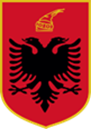 REPUBLIKA E SHQIPËRISËINSTITUCIONI I PRESIDENTIT TË REPUBLIKËS ______________________________________________________________________________ NJOFTIM MBI REZULTATET E VERIFIKIMIT PËR LËVIZJEN PARALELE NËKATEGORINË E ULËT DREJTUESENë zbatim të nenit 26, të ligjit 152/2013 “Për nëpunësin civil” i ndryshuar, si dhe të pikës 13 të Kreut II, të Vendimit nr. 242, datë 18/03/2015, të Këshillit të Ministrave, “Për plotësimin e vendeve të lira në kategorinë e ulët dhe të mesme drejtuese”, Institucioni i Presidentit të Republikës, në përfundim të verifikimit paraprak të kandidatëve, njofton se për pozicionin:Përgjegjës i Sektorit të Burimeve Njerëzore dhe Përpunimit të Informacionit, në Drejtorisë Juridike, Sigurisë dhe Burimeve Njerëzore, në Institucionin e Presidentit të Republikës, - kategoria e pagës III-a:Nuk ka paraqitur kërkesë asnjë kandidat për të vazhduar fazën e dytë të konkurrimit.Vëmendje!! Duke filluar nga data 02.11.2019, të gjithë kandidatët që kanë aplikuar për procedurën e ngritjes në detyrë. do të njoftohen nëpërmjet faqes së web-it të Institucionit të Presidentit të Republikës, në lidhje me datën dhe vendin ku do të zhvillohet konkurrimi.                                                                      Njësia PërgjegjëseDrejtoria Juridike, Sigurisë dhe Burimeve Njerëzore___________________________________________________________________________________Institucioni i Presidentit të Republikës, 04 2389 810, Blv “Dëshmorët e Kombit”, Tiranë, ëëë.president.al